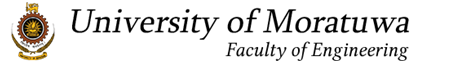 Appointment of Panel of Examiners for the Thesis Examination of Postgraduate Candidates* Only for External Examiners/ Moderators  ** Only for Internal Examiners / ModeratorsStudent’s Name (With Initials):Mr./Ms.Mr./Ms.Mr./Ms.Mr./Ms.Mr./Ms.Mr./Ms.Mr./Ms.Mr./Ms.Mr./Ms.Registration No.:Degree Programme:Department:Year/ Intake:Date of Commencement:Date of Commencement:Date of Commencement:Research Topic:Research Supervisor(s):Senior Lecturer or above or a person with appropriate Postgraduate qualification.(Please indicate Academic/ Professional Qualifications and designation for external supervisors)(At least one internal member)(1)(At least one internal member)(1)(At least one internal member)(1)(At least one internal member)(1)(At least one internal member)(1)(At least one internal member)(1)(At least one internal member)(1)(At least one internal member)(1)(At least one internal member)(1)Research Supervisor(s):Senior Lecturer or above or a person with appropriate Postgraduate qualification.(Please indicate Academic/ Professional Qualifications and designation for external supervisors)(2)(2)(2)(2)(2)(2)(2)(2)(2)Approval for Maximum Duration Obtained (Applicable for students already completed 3 years)YesNoN/AN/AIf Yes, Maximum Duration Ends on:Examinable copies submitted?YesNoIf Yes, Date of Submission:Examiner’s Name with InitialsAcademic & Professional Qualifications *DesignationDepartment / Faculty **Official Address *(External Examiner: Senior lecturer or above or a person with appropriate postgraduate qualifications, external to the department, preferably outside the university.)(Internal Examiner: Senior lecturer or above.)(Supervisor.)Prepared by:Prepared by:Prepared by:Prepared by:Research Supervisor:Date:Checked by:Checked by:Checked by:Checked by:Course Coordinator:Date:Recommended by:Recommended by:Recommended by:Recommended by:Head of the Dept.:Date:Director/ PGS:Date:Dean/ Engineering:Date: